Digital Forensics ReportAuthorsObjectives of the investigationBriefly provide some background of the case and describe the goals of this investigation very clearly.Artifacts for analysisDescribe all artifacts that were handed over to you when starting the forensic examination.Evidence to look forState what possible evidence you started to look for at the beginning of the investigation. Draw hypothesis for what you are expected to find considering the goals of this investigation.Examination detailsDescribe all relevant evidence pieces that were found during your investigation. Explain how they were extracted from the original artifacts, and calculate their MD5 / SHA1 fingerprints.Analysis resultsWrite a coherent explanation for the collected evidence. Mention any potential holes if they exist. Elaborate on the next steps that ought to be done in order to carry on the investigation. Present your findings, i.e. the list of found evidence and explain how they support or contradict the original investigation hypothesis.ConclusionsState your main conclusions.Date and sign the documentCan also attach appendices, e.g., displaying relevant evidence, timelines, etc.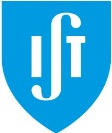 INSTITUTO SUPERIOR TÉCNICODepartamento de Engenharia InformáticaForensics Cyber SecurityMEIC / METI 2019-2020 – 1st Semester